Fisa de evaluare clasa a VI-aFolosind harta de mai jos numiti orasele numerotate pe harta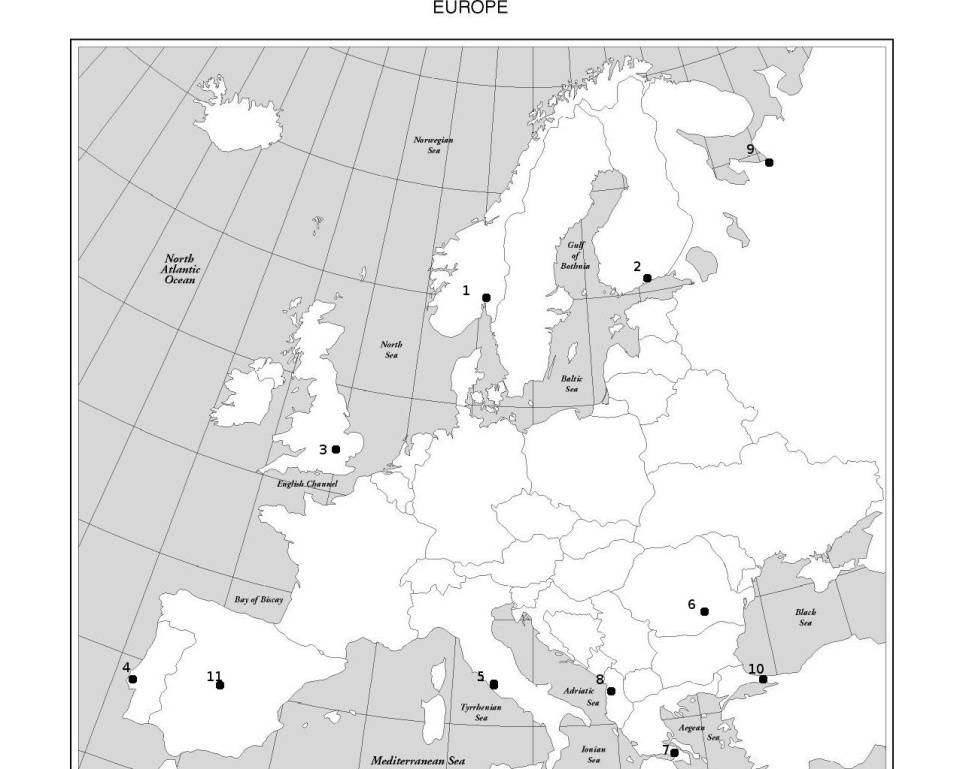 1………………………………..2…………………………………3……………………………….4……………………………….5…………………………………6…………………………………..7…………………………………8…………………………………….9…………………………………..10…………………………………11……………………………………Timp de lucru 20 de minute